Resoluciones #043 - #046Resoluciones #043 - #046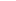 